Premonštrátsky kláštor, Kláštor pod Znievom
Projektový list (2010-2019)Názov prijímateľa: Rímskokatolícka cirkev Biskupstvo Banská BystricaNázov objektu: Premonštrátsky kláštor, Kláštor pod ZnievomMiesto realizácie projektu: Kláštor pod Znievom, Gymnáziálna ul. 162Výška dotácií (2010-2019): 73.500,- EurSpolufinancovanie (2010-2019): 6.842,- EurPrehľad etáp (2010-2019):Fotogaléria:
Etapa: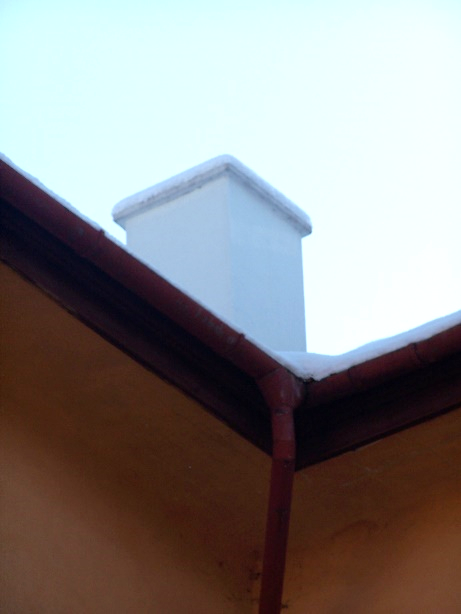 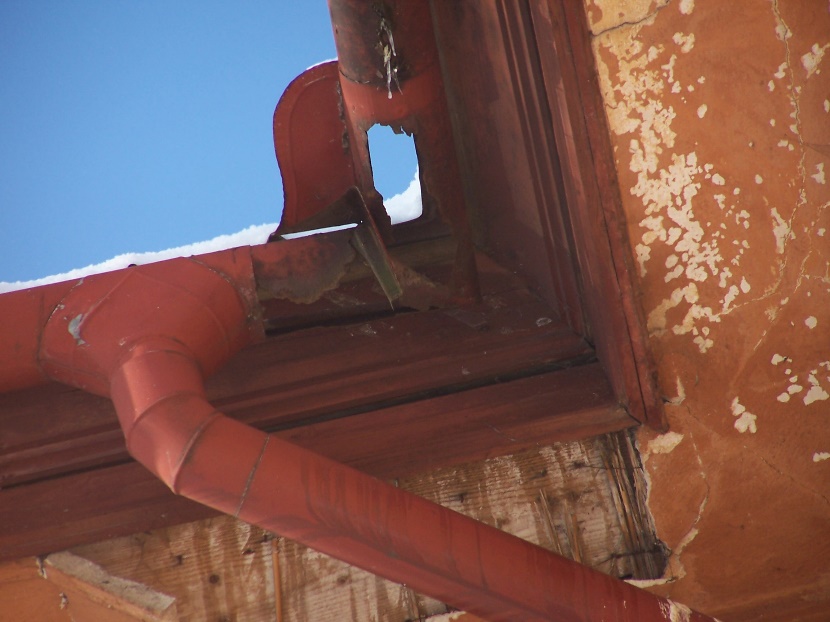 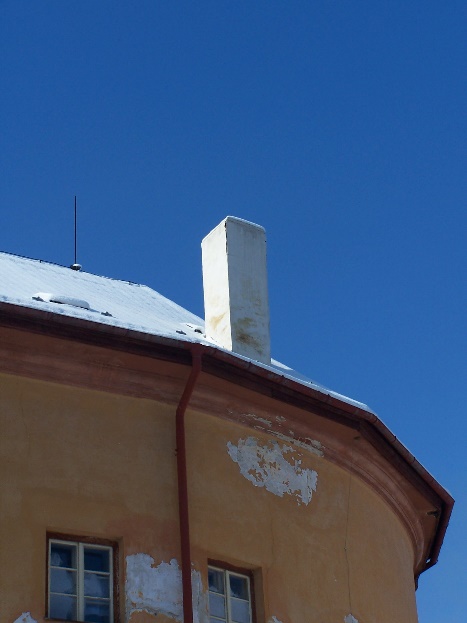 Etapa I.: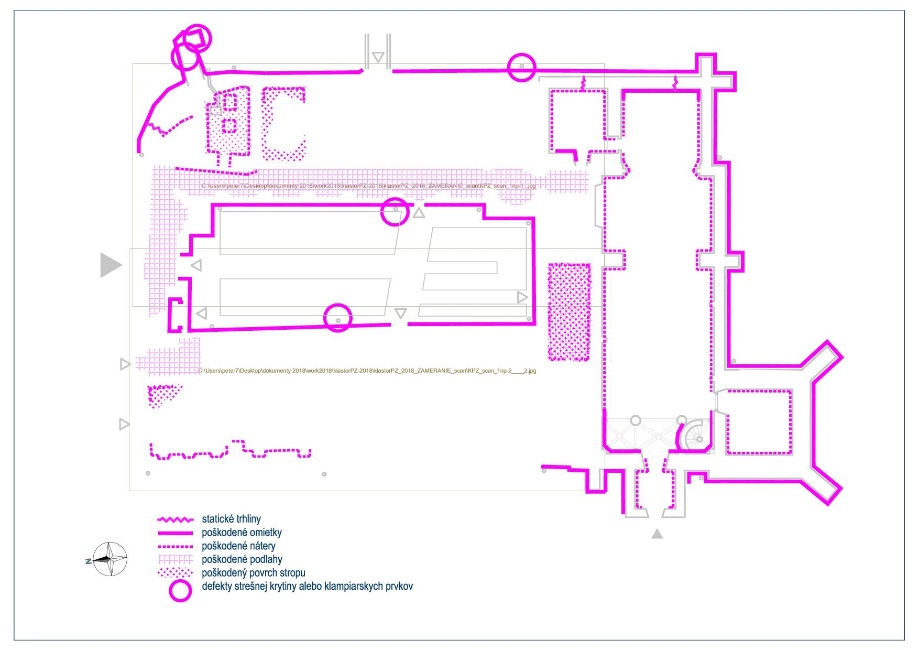 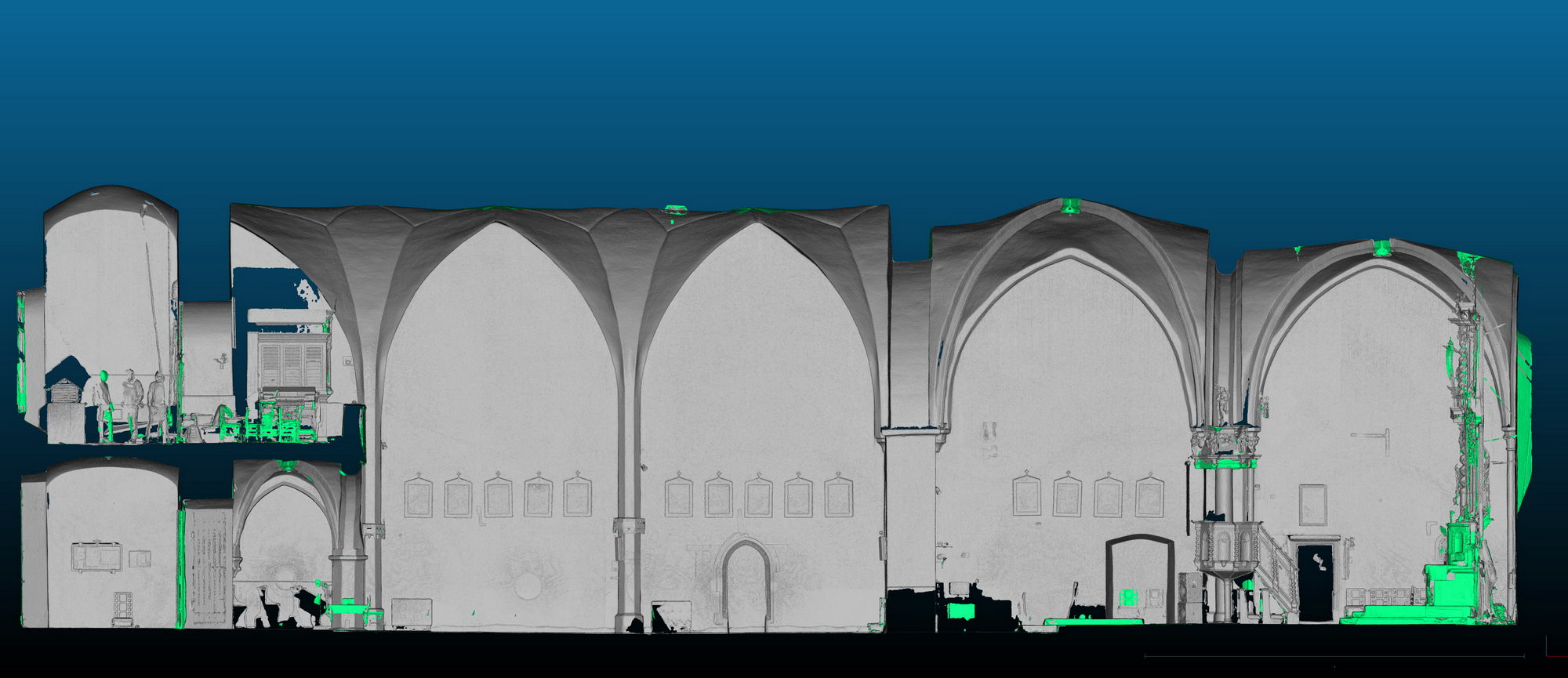 Etapa II.: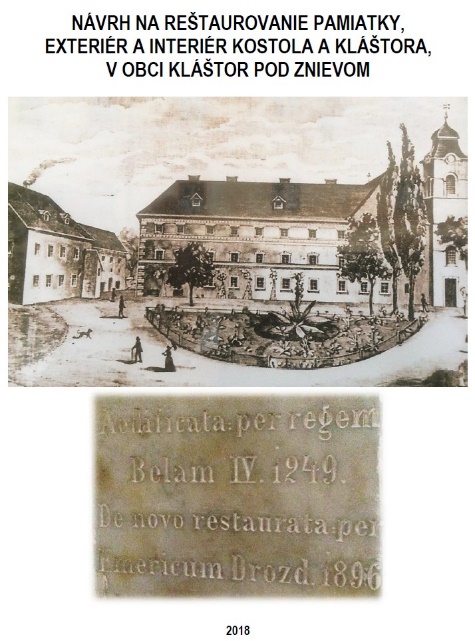 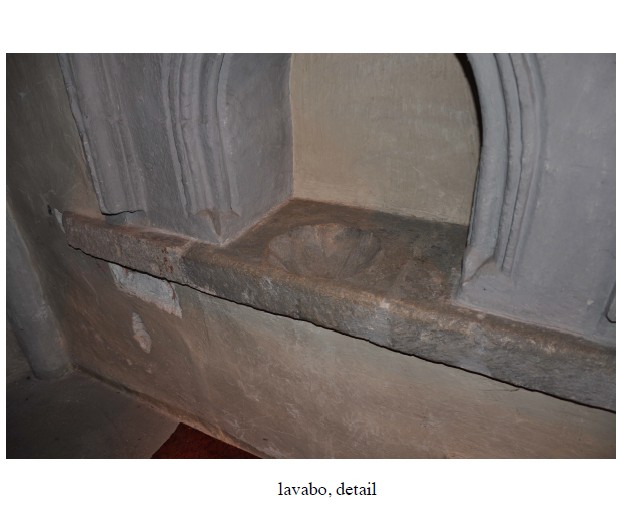 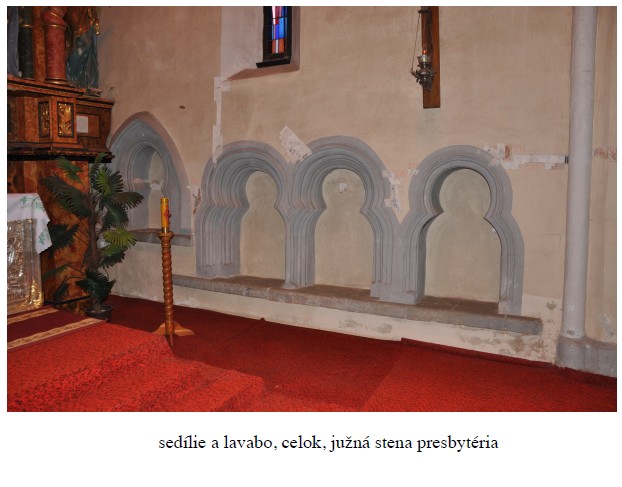 Etapa III.: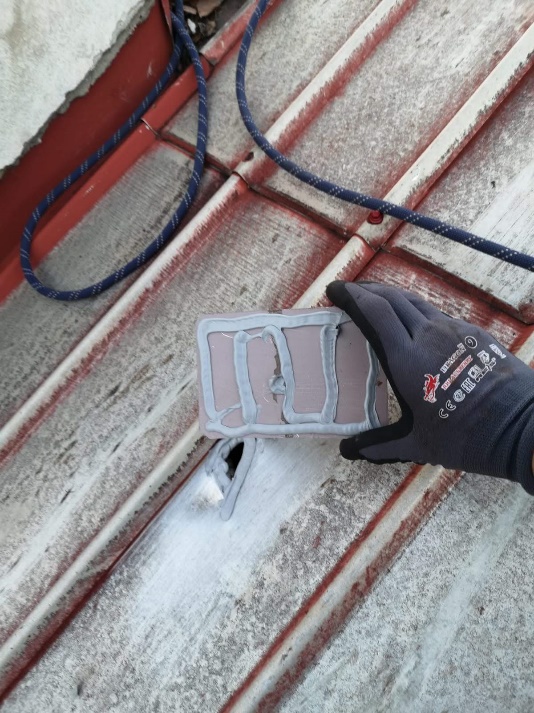 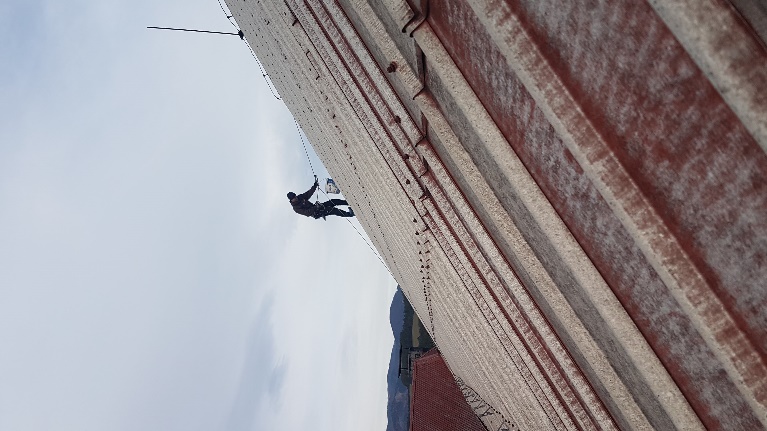 Zoznam dokumentov/info na zverejnenie: - zmluvy o poskytnutí dotácie
Budúcnosť projektu:V žiadosti podávanej na dotačný program MKSR - Obnovme si svoj dom 2020, podprogram 1.6 chceme v roku 2020 realizovať: V exteriéri:- obnova strechy a súvisiacich konštrukcií - obnova fasády	- obnova komínu,- obnova okien- obnova dverí- sanácia vlhkosti objektu- obnova vonkajších rozvodov infraštruktúryV interiéri (iba v návštevnej miestnosti prvého kontaktu):- obnova podláh v interiéri- obnova povrchov v interiéri- obnova vnútorných a vonkajších rozvodov infraštruktúry  Predpísané logá programov: 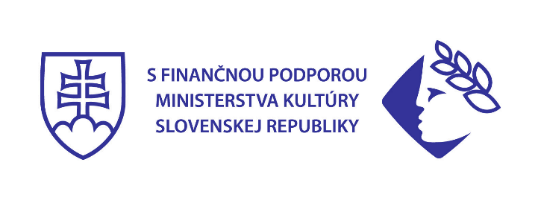 Etapa/rokZrealizované práceVýška dotácie
v EURZdroj dotácieSpolu-financovanie
v EUREtapa / 
rok 2011MK-4390/2011/1.1 - Premonštrátsky kláštor v Kláštore pod Znievom (ÚZPF č. 557/1, 557/2) – oprava klampiarskych konštrukcií10.000,-MKSR1.296,-Etapa I. / 
rok 2017MK-3517/2017/1.1 - Zameranie, passport, reštaurátorský výskum a projektová dokumentácia Premonštrátskeho kláštora s kostolom v Kláštore pod Znievom (ÚZPF: 557/1, 557/2)16.500,-MKSR1.762,-Etapa II. / 
rok 2018MK-2497/2018/1.1 - Reštaurátorský výskum interiéru a fasády Premonštrátskeho kláštora s kostolom v Kláštore pod Znievom (ÚZPF: 557/1, 557/2)22.000,-MKSR1.964,-Etapa III. / 
rok 2019MK-3548/2019/1.1 -  Dokončenie reštaurátorského výskumu, diagnostika a statika krovu, havarijné zabezpečenie krovu a strechy Premonštrátskeho kláštora s kostolom v Kláštore pod Znievom (ÚZPF: 557/1, 557/2)25.000,-MKSR1.820,-